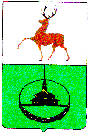 Администрация городского округа город КулебакиНижегородской областиП О С Т А Н О В Л Е Н И Е									           № п о с т а н о в л я е т:О внесении изменений в Методику расчета арендной платы за земельные участки, находящиеся в муниципальной собственности городского округа город Кулебаки Нижегородской области, утвержденную Постановлением администрации городского округа город Кулебаки Нижегородской области от 22.11.2017 года №2819В целях приведения нормативно - правовых актов администрации городского округа город Кулебаки Нижегородской области в соответствие с нормами действующего законодательства, в соответствии с постановлением Правительства Нижегородской области от 28.06.2018г. №469 «О внесении изменений в некоторые постановления Правительства Нижегородской области», руководствуясь ст. 39 Устава городского округа город Кулебаки Нижегородской области, администрация городского округа город Кулебаки Нижегородской областиВнести в Методику расчета арендной платы за земельные участки, находящиеся в муниципальной собственности городского округа город Кулебаки Нижегородской области, утвержденную Постановлением администрации городского округа город Кулебаки Нижегородской области от 22.11.2017 года №2819 (далее «Методика») следующие изменения:1.1. Пункт 3.5. Методики изложить в следующей редакции:«3.5. В случае, если величина кадастровой стоимости земельного участка (удельный показатель кадастровой стоимости земель), передаваемого в аренду, не установлена, значение удельного показателя кадастровой стоимости земельного участка приравнивается к среднему значению удельного показателя кадастровой стоимости земель для соответствующего вида разрешенного использования по кадастровому кварталу, в котором расположен земельный участок.Если среднее значение удельного показателя кадастровой стоимости земель для соответствующего вида разрешенного использования по кадастровому кварталу, в котором расположен земельный участок, не определено, его значение приравнивается к среднему значению удельного показателя кадастровой стоимости земель для соответствующего вида разрешенного использования по населенному пункту, в котором расположен земельный участок.Если среднее значение удельного показателя кадастровой стоимости земель для соответствующего вида разрешенного использования по населенному пункту, в котором расположен земельный участок, не определено, его значение приравнивается к среднему значению удельного показателя кадастровой стоимости земель для соответствующего вида разрешенного использования по городскому округу город Кулебаки Нижегородской области.Если среднее значение удельного показателя кадастровой стоимости земель для соответствующего вида разрешенного использования по городскому округу город Кулебаки Нижегородской области не определено, его значение приравнивается к среднему взвешенному по площади значению удельного показателя кадастровой стоимости земель для соответствующего вида разрешенного использования по Нижегородской области».2. Отделу организации и контроля управления делами (Е.А. Дорофеева) опубликовать настоящее постановление путем размещения на официальном интернет-сайте городского округа город Кулебаки http:// кулебаки-округ.рф.3. Контроль за исполнением настоящего Постановления возложить на председателя Комитета по управлению муниципальным имуществом администрации городского округа город Кулебаки А.В.Борисову.Внести в Методику расчета арендной платы за земельные участки, находящиеся в муниципальной собственности городского округа город Кулебаки Нижегородской области, утвержденную Постановлением администрации городского округа город Кулебаки Нижегородской области от 22.11.2017 года №2819 (далее «Методика») следующие изменения:1.1. Пункт 3.5. Методики изложить в следующей редакции:«3.5. В случае, если величина кадастровой стоимости земельного участка (удельный показатель кадастровой стоимости земель), передаваемого в аренду, не установлена, значение удельного показателя кадастровой стоимости земельного участка приравнивается к среднему значению удельного показателя кадастровой стоимости земель для соответствующего вида разрешенного использования по кадастровому кварталу, в котором расположен земельный участок.Если среднее значение удельного показателя кадастровой стоимости земель для соответствующего вида разрешенного использования по кадастровому кварталу, в котором расположен земельный участок, не определено, его значение приравнивается к среднему значению удельного показателя кадастровой стоимости земель для соответствующего вида разрешенного использования по населенному пункту, в котором расположен земельный участок.Если среднее значение удельного показателя кадастровой стоимости земель для соответствующего вида разрешенного использования по населенному пункту, в котором расположен земельный участок, не определено, его значение приравнивается к среднему значению удельного показателя кадастровой стоимости земель для соответствующего вида разрешенного использования по городскому округу город Кулебаки Нижегородской области.Если среднее значение удельного показателя кадастровой стоимости земель для соответствующего вида разрешенного использования по городскому округу город Кулебаки Нижегородской области не определено, его значение приравнивается к среднему взвешенному по площади значению удельного показателя кадастровой стоимости земель для соответствующего вида разрешенного использования по Нижегородской области».2. Отделу организации и контроля управления делами (Е.А. Дорофеева) опубликовать настоящее постановление путем размещения на официальном интернет-сайте городского округа город Кулебаки http:// кулебаки-округ.рф.3. Контроль за исполнением настоящего Постановления возложить на председателя Комитета по управлению муниципальным имуществом администрации городского округа город Кулебаки А.В.Борисову.Внести в Методику расчета арендной платы за земельные участки, находящиеся в муниципальной собственности городского округа город Кулебаки Нижегородской области, утвержденную Постановлением администрации городского округа город Кулебаки Нижегородской области от 22.11.2017 года №2819 (далее «Методика») следующие изменения:1.1. Пункт 3.5. Методики изложить в следующей редакции:«3.5. В случае, если величина кадастровой стоимости земельного участка (удельный показатель кадастровой стоимости земель), передаваемого в аренду, не установлена, значение удельного показателя кадастровой стоимости земельного участка приравнивается к среднему значению удельного показателя кадастровой стоимости земель для соответствующего вида разрешенного использования по кадастровому кварталу, в котором расположен земельный участок.Если среднее значение удельного показателя кадастровой стоимости земель для соответствующего вида разрешенного использования по кадастровому кварталу, в котором расположен земельный участок, не определено, его значение приравнивается к среднему значению удельного показателя кадастровой стоимости земель для соответствующего вида разрешенного использования по населенному пункту, в котором расположен земельный участок.Если среднее значение удельного показателя кадастровой стоимости земель для соответствующего вида разрешенного использования по населенному пункту, в котором расположен земельный участок, не определено, его значение приравнивается к среднему значению удельного показателя кадастровой стоимости земель для соответствующего вида разрешенного использования по городскому округу город Кулебаки Нижегородской области.Если среднее значение удельного показателя кадастровой стоимости земель для соответствующего вида разрешенного использования по городскому округу город Кулебаки Нижегородской области не определено, его значение приравнивается к среднему взвешенному по площади значению удельного показателя кадастровой стоимости земель для соответствующего вида разрешенного использования по Нижегородской области».2. Отделу организации и контроля управления делами (Е.А. Дорофеева) опубликовать настоящее постановление путем размещения на официальном интернет-сайте городского округа город Кулебаки http:// кулебаки-округ.рф.3. Контроль за исполнением настоящего Постановления возложить на председателя Комитета по управлению муниципальным имуществом администрации городского округа город Кулебаки А.В.Борисову.Внести в Методику расчета арендной платы за земельные участки, находящиеся в муниципальной собственности городского округа город Кулебаки Нижегородской области, утвержденную Постановлением администрации городского округа город Кулебаки Нижегородской области от 22.11.2017 года №2819 (далее «Методика») следующие изменения:1.1. Пункт 3.5. Методики изложить в следующей редакции:«3.5. В случае, если величина кадастровой стоимости земельного участка (удельный показатель кадастровой стоимости земель), передаваемого в аренду, не установлена, значение удельного показателя кадастровой стоимости земельного участка приравнивается к среднему значению удельного показателя кадастровой стоимости земель для соответствующего вида разрешенного использования по кадастровому кварталу, в котором расположен земельный участок.Если среднее значение удельного показателя кадастровой стоимости земель для соответствующего вида разрешенного использования по кадастровому кварталу, в котором расположен земельный участок, не определено, его значение приравнивается к среднему значению удельного показателя кадастровой стоимости земель для соответствующего вида разрешенного использования по населенному пункту, в котором расположен земельный участок.Если среднее значение удельного показателя кадастровой стоимости земель для соответствующего вида разрешенного использования по населенному пункту, в котором расположен земельный участок, не определено, его значение приравнивается к среднему значению удельного показателя кадастровой стоимости земель для соответствующего вида разрешенного использования по городскому округу город Кулебаки Нижегородской области.Если среднее значение удельного показателя кадастровой стоимости земель для соответствующего вида разрешенного использования по городскому округу город Кулебаки Нижегородской области не определено, его значение приравнивается к среднему взвешенному по площади значению удельного показателя кадастровой стоимости земель для соответствующего вида разрешенного использования по Нижегородской области».2. Отделу организации и контроля управления делами (Е.А. Дорофеева) опубликовать настоящее постановление путем размещения на официальном интернет-сайте городского округа город Кулебаки http:// кулебаки-округ.рф.3. Контроль за исполнением настоящего Постановления возложить на председателя Комитета по управлению муниципальным имуществом администрации городского округа город Кулебаки А.В.Борисову.Внести в Методику расчета арендной платы за земельные участки, находящиеся в муниципальной собственности городского округа город Кулебаки Нижегородской области, утвержденную Постановлением администрации городского округа город Кулебаки Нижегородской области от 22.11.2017 года №2819 (далее «Методика») следующие изменения:1.1. Пункт 3.5. Методики изложить в следующей редакции:«3.5. В случае, если величина кадастровой стоимости земельного участка (удельный показатель кадастровой стоимости земель), передаваемого в аренду, не установлена, значение удельного показателя кадастровой стоимости земельного участка приравнивается к среднему значению удельного показателя кадастровой стоимости земель для соответствующего вида разрешенного использования по кадастровому кварталу, в котором расположен земельный участок.Если среднее значение удельного показателя кадастровой стоимости земель для соответствующего вида разрешенного использования по кадастровому кварталу, в котором расположен земельный участок, не определено, его значение приравнивается к среднему значению удельного показателя кадастровой стоимости земель для соответствующего вида разрешенного использования по населенному пункту, в котором расположен земельный участок.Если среднее значение удельного показателя кадастровой стоимости земель для соответствующего вида разрешенного использования по населенному пункту, в котором расположен земельный участок, не определено, его значение приравнивается к среднему значению удельного показателя кадастровой стоимости земель для соответствующего вида разрешенного использования по городскому округу город Кулебаки Нижегородской области.Если среднее значение удельного показателя кадастровой стоимости земель для соответствующего вида разрешенного использования по городскому округу город Кулебаки Нижегородской области не определено, его значение приравнивается к среднему взвешенному по площади значению удельного показателя кадастровой стоимости земель для соответствующего вида разрешенного использования по Нижегородской области».2. Отделу организации и контроля управления делами (Е.А. Дорофеева) опубликовать настоящее постановление путем размещения на официальном интернет-сайте городского округа город Кулебаки http:// кулебаки-округ.рф.3. Контроль за исполнением настоящего Постановления возложить на председателя Комитета по управлению муниципальным имуществом администрации городского округа город Кулебаки А.В.Борисову.Глава администрации Л.А. Узякова  Л.А. Узякова  